16.06.2020 r.Edukacja polonistycznaPrzeczytaj tekst lub poproś o to kogoś dorosłego.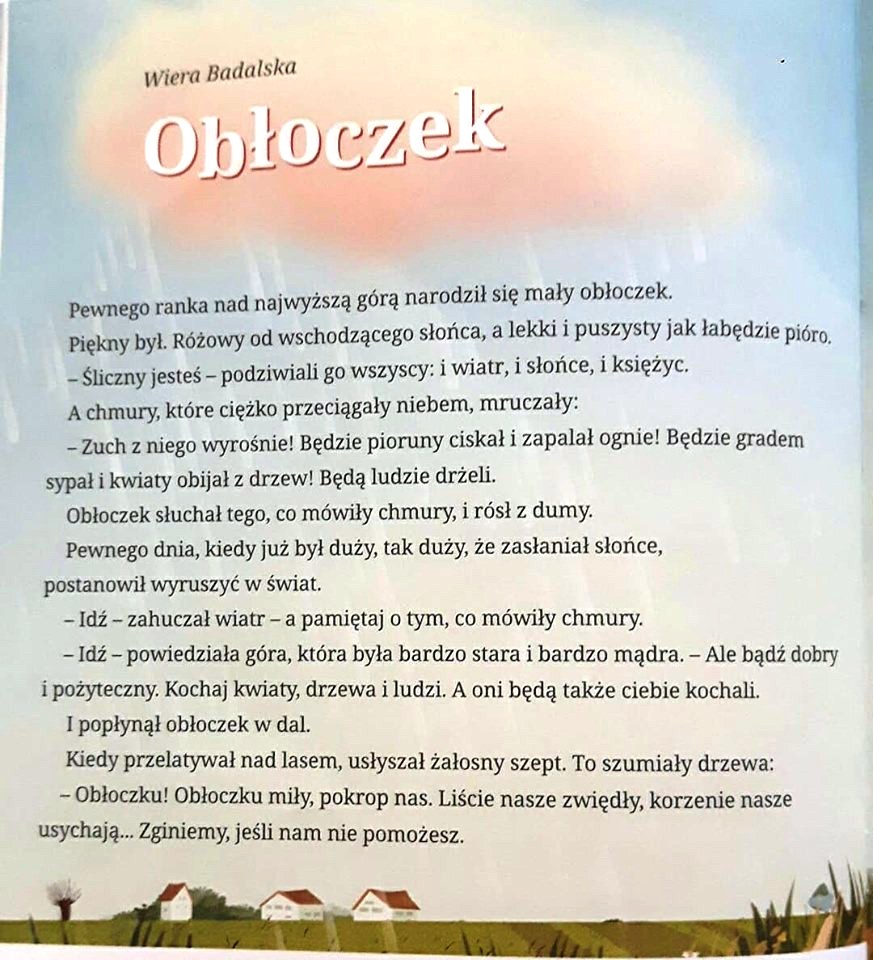 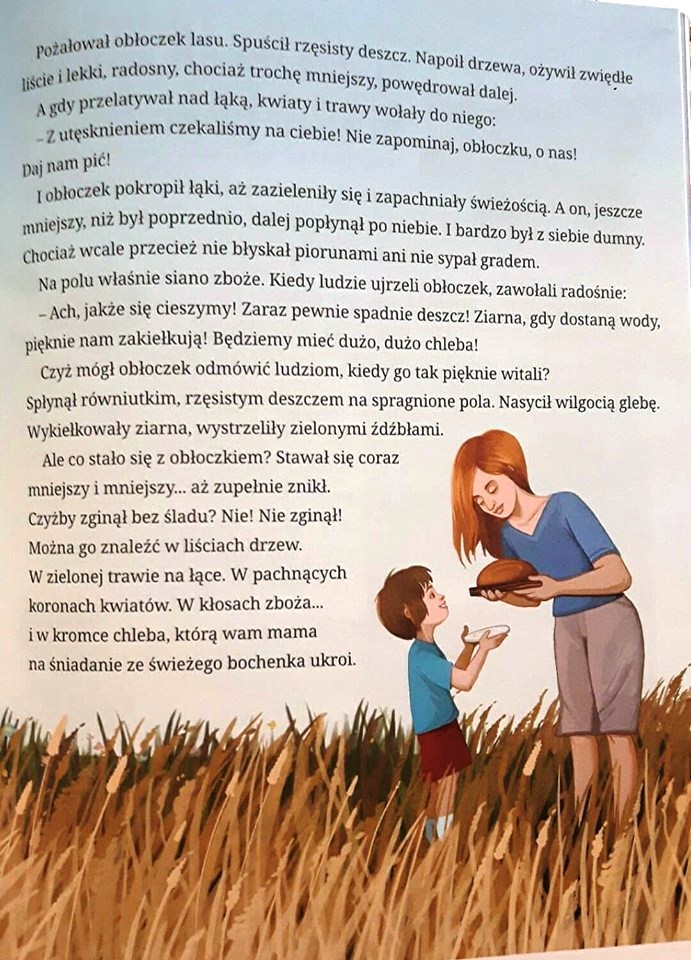 Wykonaj zadania.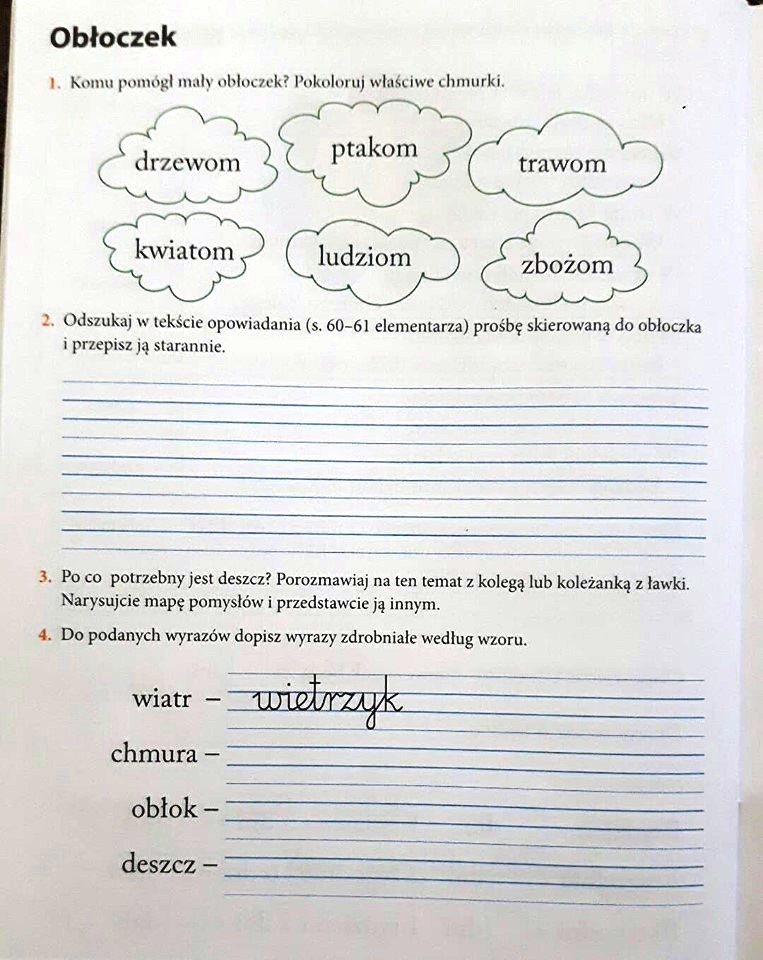 Edukacja muzyczna. Zapoznaj się z „Deszczową piosenką” i spróbuj zaśpiewać wspólnie                         ze Śpiewającymi Brzdącami.https://www.youtube.com/watch?v=nusPMHbwlrQEdukacja informatyczna.W programie Paint stwórz ilustrację do piosenki.